Wirtualna galeria prac plastycznych klas IVTemat: Ilustracja do wiersza – „Kreski”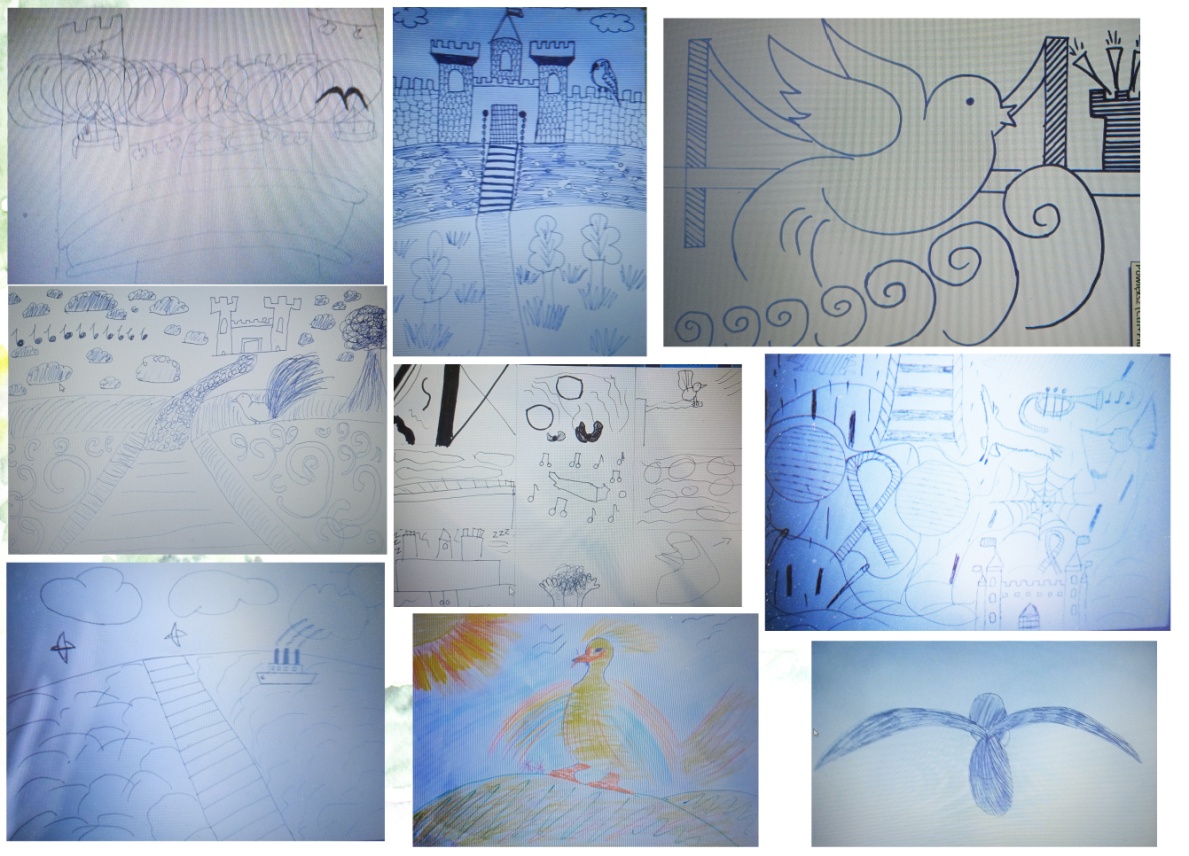 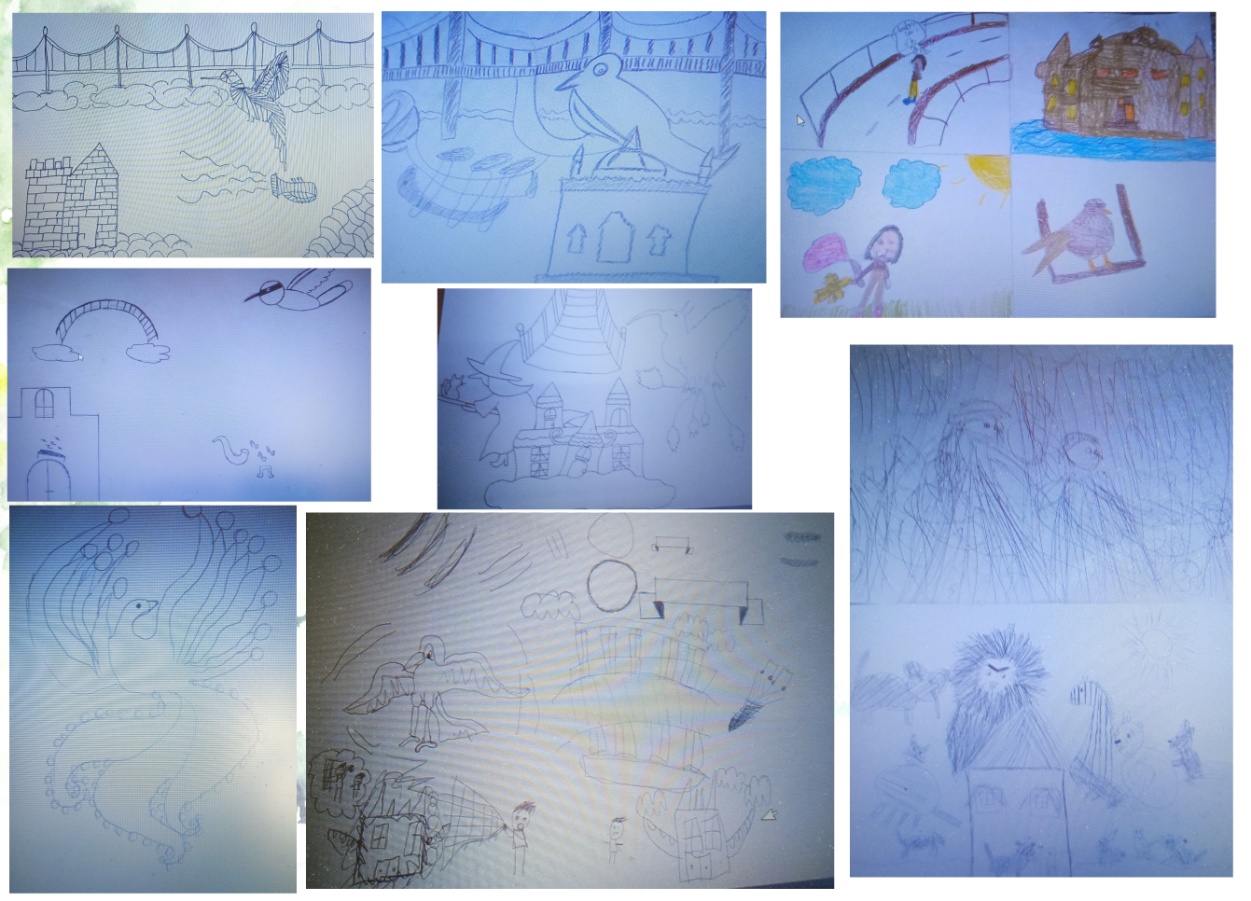 